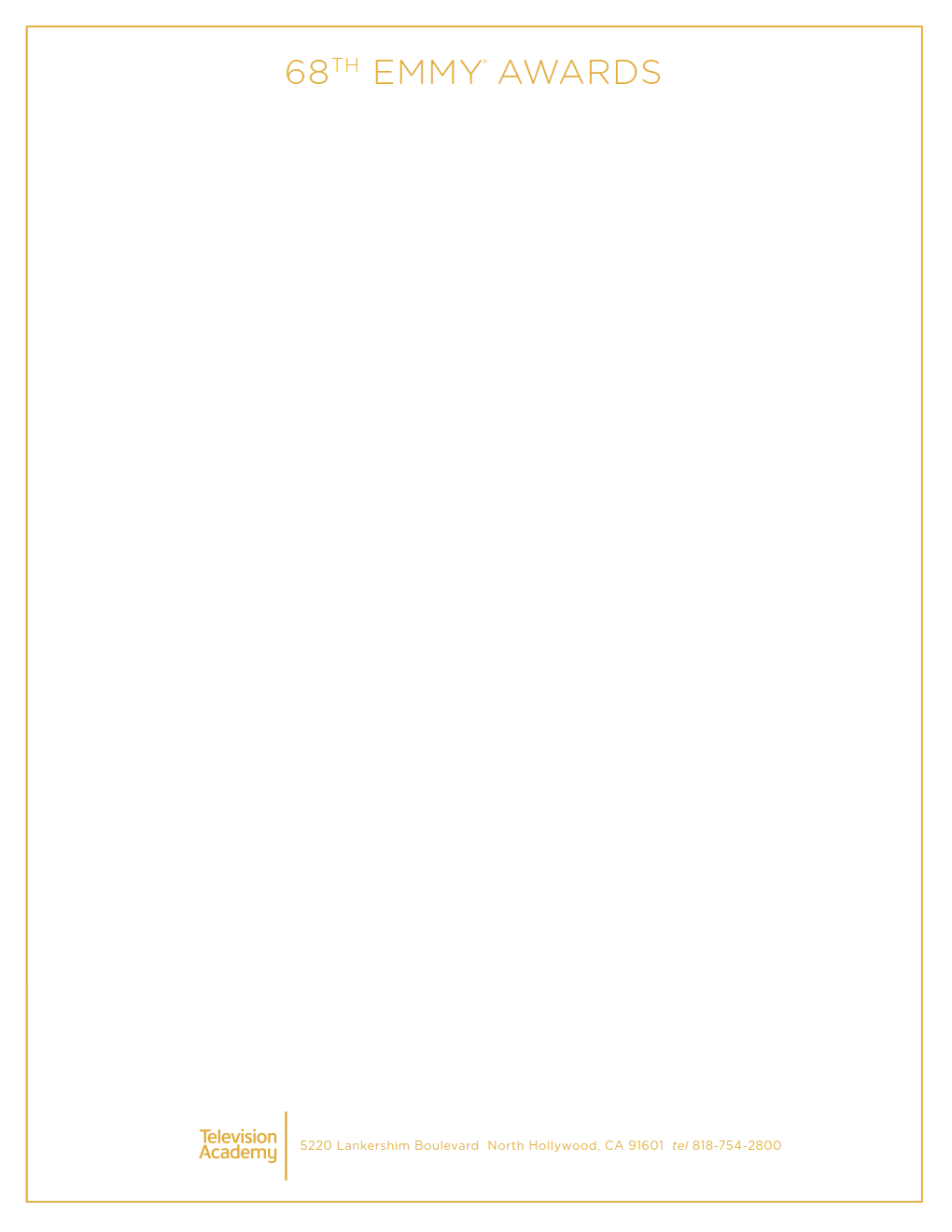 FOR IMMEDIATE RELEASE	Post-awards presentation 		(approximately 7:00PM, PDT)	September 10, 2016		WINNERS OF THE 68th CREATIVE ARTS EMMY® AWARDS ANNOUNCED(Los Angeles, Calif. - September 10, 2016) The Television Academy tonight presented the first of its two 2016 Creative Arts Emmy® Awards ceremonies for programs and individual achievements at the Microsoft Theater in Los Angeles. This initial awards ceremony of the 68th Emmys honored guest performers on television drama series and comedy series, as well as the many talented artists and craftspeople behind the scenes who create television excellence. Executive produced by Bob Bain, this year’s Creative Arts Awards featured an array of notable presenters, among them Rachel Bloom, Mel B, Joanne Froggatt, Michael Kelly, Margo Martindale, Laurie Metcalf, Bob Newhart and Bradley Whitford.For more information, visit Emmys.comPRESS CONTACTS FOR THE TELEVISION ACADEMY:Jim Yeagerbreakwhitelight public relations jim@breakwhitelight.com818-264-6812Stephanie Goodell breakwhitelight public relations stephanie@breakwhitelight.com818-462-1150The awards, as tabulated by the independent accounting firm of Ernst & Young LLP, were distributed as follows:A complete list of all awards presented tonight is attached. The final page of the attached list includes a recap of all programs with multiple awards.Outstanding Casting For A Limited Series, Movie Or SpecialJeanne McCarthy, CSA, Casting Director				FX NetworksNicole Abellera Hallman, CSA, Casting DirectorCourtney Bright, CSA, Casting DirectorNicole Daniels, CSA, Casting DirectorThe People v. O.J. Simpson: American Crime StoryOutstanding Casting For A Comedy SeriesAllison Jones, Casting Director					HBOBen Harris, Casting DirectorVeepOutstanding Casting For A Drama SeriesNina Gold, CSA, Casting Director					HBORobert Sterne, CSA, Casting DirectorCarla Stronge, Casting DirectorGame Of ThronesOutstanding Hairstyling For A Limited Series Or MovieChris Clark, Department Head Hairstylist			FX NetworksNatalie Driscoll, Key HairstylistShay Sanford-Fong, HairstylistKatrina Chevalier, Additional HairstylistThe People v. O.J. Simpson: American Crime StoryOutstanding Hairstyling For A Single-Camera SeriesNic Collins, Department Head Hairstylist			PBSAdele Firth, Co-Department Head HairstylistDownton AbbeyEpisode 9Outstanding Creative Achievement In Interactive Media(Juried Award: All entrants are screened by a jury of appropriate branch members with the possibility of one, more than one, or no award.)Multiplatform StorytellingArcher Scavenger Hunt						FX NetworksMark Paterson, Transmedia DirectorTim Farrell, Transmedia LeadBryan Fordney, Technical Director Original Interactive ProgramHenry									Oculus PlatformOculus Story StudioSocial TV Experience@midnight with Chris Hardwick				Comedy CentralChris Hardwick, Executive Producer/HostJack Martin, Executive Producer Joe Farrell, Executive ProducerChristopher D'Elia, ProducerSerious BusinessUser Experience And Visual DesignCartoon Network App Experience 				Cartoon NetworkCartoon Network Outstanding Makeup For A Limited Series Or Movie (Non-Prosthetic)Eryn Krueger Mekash, Department Head Makeup Artist	FX NetworksKim Ayers, Assistant Department Head Makeup ArtistMichael Mekash, Assistant Department Head Makeup ArtistSilvina Knight, Makeup ArtistJames MacKinnon, Makeup ArtistSarah Tanno, Makeup ArtistAmerican Horror Story: HotelOutstanding Makeup For A Single-Camera Series (Non-Prosthetic)Jane Walker, Department Head Makeup Artist			HBOKate Thompson, Makeup ArtistNicola Matthews, Makeup ArtistKay Bilk, Makeup ArtistMarianna Kyriacou, Makeup ArtistPamela Smyth, Makeup ArtistGame Of ThronesBattle Of The BastardsOutstanding Prosthetic Makeup For A Series, Limited Series, Movie Or Special(Area Award: Possibility of one or more than one award.)Jane Walker, Department Head Makeup Artist			HBOSarah Gower, Special Makeup Effects Assistant Department HeadEmma Sheffield, Key Special Makeup Effects ArtistTristan Versluis, Key Special Makeup Effects ArtistBarrie Gower, Prosthetic DesignerGame Of ThronesThe DoorOutstanding Guest Actress In A Comedy SeriesTina Fey & Amy Poehler, Co-Hosts				NBCSaturday Night LiveOutstanding Costumes For A Contemporary Series, Limited Series Or Movie(Area Award: Possibility of one or more than one award.)Lou Eyrich, Costume Designer					FX NetworksHelen Huang, Assistant Costume DesignerMarisa Aboitiz, Costume SupervisorAmerican Horror Story: HotelChutes And LaddersOutstanding Costumes For A Period/Fantasy Series, Limited Series Or Movie(Area Award: Possibility of one or more than one award.)Michele Clapton, Costume Designer				HBOChloe Aubry, Assistant Costume DesignerSheena Wichary, Costume SupervisorGame Of ThronesThe Winds Of WinterOutstanding Production Design For A Narrative Program (Half-Hour Or Less)(Area Award: Possibility of one or more than one award.)Cat Smith, Production Designer					AmazonMacie Vener, Art DirectorSusan Mina Eschelbach, Set DecoratorTransparentKina Hora/The Book Of Life/Man On The LandOutstanding Production Design For A Narrative Contemporary Or Fantasy Program (One Hour Or More)(Area Award: Possibility of one or more than one award.)Deborah Riley, Production Designer				HBOPaul Ghirardani, Art DirectorRob Cameron, Set DecoratorGame Of ThronesBlood Of My Blood/The Broken Man/No OneOutstanding Production Design For A Narrative Period Program (One Hour Or More)(Area Award: Possibility of one or more than one award.)Donal Woods, Production Designer				PBSMark Kebby, Art DirectorLinda Wilson, Set DecoratorDownton AbbeyPart 5/Part 7Outstanding Original Main Title Theme MusicSean P. Callery, Theme by					NetflixMarvel's Jessica JonesOutstanding Main Title DesignPatrick Clair, Creative Director					AmazonPaul Kim, DesignerJose Limon, CG ArtistRaoul Marks, AnimatorThe Man In The High CastleOutstanding Cinematography For A Multi-Camera SeriesJohn Simmons, ASC, Director of Photography			NickelodeonNicky, Ricky, Dicky & DawnGo HollywoodOutstanding Cinematography For A Limited Series Or MovieDana Gonzales, ASC, Director of Photography			FX NetworksFargoWaiting For DutchOutstanding Cinematography For A Single-Camera SeriesJames Hawkinson, Director of Photography			AmazonThe Man In The High CastleThe New WorldOutstanding Music DirectionDanny Elfman, Music Direction by					PBSDanny Elfman's Music From The Films Of Tim Burton (Live From Lincoln Center)Outstanding Music Composition For A Limited Series, Movie Or Special (Original Dramatic Score)Victor Reyes, Music by						AMCThe Night ManagerEpisode 2Outstanding Music Composition For A Series (Original Dramatic Score)Mac Quayle, Music by						USAMr. Roboteps1.0_ hellofriend.movOutstanding Original Music And LyricsDiane Warren, Music & Lyrics by					CNNThe Hunting GroundSong Title: 'Til It Happens To YouOutstanding Stunt Coordination For A Comedy Series Or Variety ProgramEddie Perez, Stunt Coordinator					ShowtimeShamelessOutstanding Stunt Coordination For A Drama Series, Limited Series Or MovieRowley Irlam, Stunt Coordinator					HBOGame Of ThronesOutstanding Special Visual EffectsSteve Kullback, Lead Visual Effects Producer			HBOJoe Bauer, Lead Visual Effects SupervisorAdam Chazen, Visual Effects Associate ProducerDerek Spears, Lead CG SupervisorEric Carney, Visual Effects Plate SupervisorSam Conway, Special Effects SupervisorMatthew Rouleau, CG SupervisorMichelle Blok, Previs SupervisorGlenn Melenhorst, VFX SupervisorGame Of ThronesBattle Of The BastardsOutstanding Special Visual Effects In A Supporting RoleDanny Hargreaves, SFX Supervisor				PBSHenry Brook, SFX Senior TechnicianDewi Foulkes, SFX TechnicianJC Deguara, VFX SupervisorNatalie Reid, VFX ProducerSara Bennett, 2D SupervisorMatias Derkacz, 2D LeadNeil Alford, 2D LeadAmy Felce, Matchmove SupervisorSherlock: The Abominable Bride (Masterpiece)Outstanding Guest Actor In A Comedy SeriesPeter Scolari as Tad Horvath					HBOGirlsOutstanding Single-Camera Picture Editing For A Comedy SeriesKabir Akhtar, ACE, Editor						CWCrazy Ex-GirlfriendJosh Just Happens To Live Here! (Pilot)Outstanding Single-Camera Picture Editing For A Drama SeriesTim Porter, ACE, Editor						HBOGame Of ThronesBattle Of The BastardsOutstanding Single-Camera Picture Editing For A Limited Series Or MovieC. Chi-Yoon Chung, Editor					FX NetworksThe People v. O.J. Simpson: American Crime StoryThe Race CardOutstanding Multi-Camera Picture Editing For A Comedy SeriesPeter Chakos, Editor						CBSThe Big Bang TheoryThe Opening Night ExcitationOutstanding Sound Editing For A SeriesBenjamin Cook, Supervising Sound Editor			StarzSue Cahill, Supervising Dialogue EditorStefan Henrix, ADR SupervisorJeffrey A. Pitts, Sound Effects EditorTim Tuchrello, Sound Effects EditorBrett Voss, Sound Effects EditorMichael Baber, Music EditorJeffrey Wilhoit, Foley ArtistDylan Tuomy-Wilhoit, Foley ArtistBlack SailsXXOutstanding Sound Editing For A Limited Series, Movie Or SpecialKurt N. Forshager, Co-Supervising Sound Editor		FX NetworksJoe Bracciale, Co-Supervising Sound EditorRobert Bertola, Sound Effects EditorPaul Shikata, Sound Effects EditorMark Bensi, Music EditorJohn Elliot, Foley ArtistFargoThe CastleOutstanding Guest Actor In A Drama SeriesHank Azaria as Ed Cochran					ShowtimeRay DonovanOutstanding Sound Mixing For A Comedy Or Drama Series (One Hour)Onnalee Blank, C.A.S., Re-Recording Mixer			HBOMathew Waters, C.A.S., Re-Recording MixerRichard Dyer, Production MixerRonan Hill, C.A.S., Production MixerGame Of ThronesBattle Of The BastardsOutstanding Sound Mixing For A Comedy Or Drama Series (Half-Hour) And Animation(Area Award: Possibility of one, more than one or no award.)Andy D'Addario, Re-Recording Mixer				AmazonGary Gegan, Re-Recording MixerThomas Varga, Production MixerBill Higley, ADR MixerChris Navarro, ADR MixerMozart In The JungleNothing Resonates Like Rhinoceros ForeskinOutstanding Sound Mixing For A Limited Series Or MovieDoug Andham, C.A.S., Re-Recording Mixer			FX NetworksJoe Earle, C.A.S., Re-Recording MixerJudah Getz, Re-Recording MixerJohn Bauman, C.A.S., Production MixerThe People v. O.J. Simpson: American Crime StoryFrom The Ashes Of TragedyOutstanding CommercialLove Has No Labels Ad Council R/GA, Ad AgencyPersuade & Influence / Mindride, Production CompanyOutstanding Interactive ProgramThe Late Late Show With James Corden 			CBSJames Corden, Host						Ben Winston, Executive Producer	Rob Crabbe, Executive ProducerAdam Abramson, Director of DigitalOutstanding NarratorKeith David, Narrator						PBSJackie RobinsonOutstanding Children's Program(Area Award: Possibility of one or more than one award).It's Your 50th Christmas, Charlie Brown! 			ABCLee Mendelson, Executive Producer				Jason Mendelson, Executive ProducerPaul Miller, Executive ProducerOutstanding Guest Actress In A Drama SeriesMargo Martindale as Claudia					FX NetworksThe AmericansOutstanding Motion DesignNo award givenPrograms with Multiple AwardsProgramIndividualTotalHBO-1111FX Networks1910PBS-55Amazon-44CBS112Showtime -22ABC1-1AMC -11Cartoon Network 1-1CNN-11Comedy Central 1-1CW-11NBC -11Netflix-11Nickelodeon -11Oculus Platform 1-1Starz-11USA -11Game Of Thrones9The People v. O.J. Simpson: American Crime Story4American Horror Story: Hotel 2Downton Abbey2Fargo2The Man In The High Castle 2